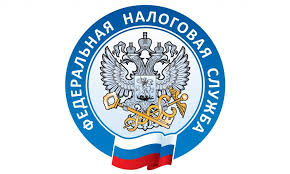 Где найти адрес и реквизиты инспекции ФНС России     Десятки сервисов ФНС России практически исключают необходимость посещения инспекции. Сейчас уплатить налоги, подать документы на регистрацию индивидуального предпринимателя, рассчитать стоимость патента, обратиться в налоговые органы и многое другое можно не выходя из дома с помощью интерактивных приложений на официальном сайте службы.        Однако бывают ситуации, когда посетить налоговые органы приходится лично, или же необходимо заполнить реквизиты ИФНС по месту прописки.      Для этого можно воспользоваться сервисом – «Адрес и платежные реквизиты Вашей инспекции» (Определение реквизитов ИФНС, органа государственной регистрации ЮЛ и/или ИП, обслуживающих данный адрес).      Для начала необходимо выбрать Вид налогоплательщика: физическое лицо/индивидуальный предприниматель или юридическое лицо.      В окошке «Адрес» можно ввести адрес местонахождения фирмы/предприятия либо регистрации места жительства. Программа автоматически определит вашу инспекцию. Информация об этом сразу отобразится в окошке «Код ИФНС».      После всех манипуляций необходимо нажать кнопку «Далее».     Через мгновение вам откроется следующая подробная информация:Код ИФНС и муниципальное образование;Реквизиты ИФНС;Платежные реквизиты;Реквизиты регистрирующего органа, на который возложены функции регистрации индивидуальных предпринимателей;Реквизиты регистрирующего органа, на который возложены функции регистрации юридических лиц.      Помимо прочего на сайте ФНС России в разделе «Контакты и обращения» налогоплательщики могут найти подробную информацию о своей инспекции: адрес, режим работы, номера телефонов отделов ИФНС и ТОРМов. По любым интересующим вопросам налогоплательщики могут также звонить по номеру Единого контакт-центра 8(800)222-22-22.      При возникновении вопросов, связанных с налогообложением доходов физических лиц можно воспользоваться возможностями Таксика – чат-бота ФНС России.